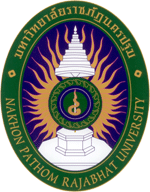 ประวัติผู้นำเสนอผลงานการประชุมวิชาการระดับชาติ ครั้งที่ 9 มหาวิทยาลัยราชภัฏนครปฐมวันที่28 – 29 กันยายน 2560คำชี้แจงกรุณากรอกรายละเอียดให้สมบูรณ์ชื่อ-สกุล: 	....................................................................................................................................................................รหัส ชื่อเรื่อง :	....................................................................................................................................................................สาขาที่นำเสนอ:	....................................................................................................................................................................ตำแหนง:	....................................................................................................................................................................สังกัดหน่วยงาน :......................................................................................................................................................................ประวัติการศึกษา:.....................................................................................................................................................................		..............................................................................................................................................................................................................................................................................................................................................  